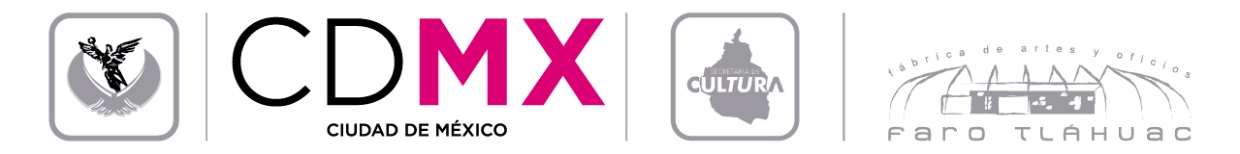 FÁBRICA DE ARTES Y OFICIOS FARO TLÁHUAC Coordinación de Servicios Educativos y Talleres HORARIOS DE TALLERES TRIMESTRE 2017 – II (Del 30 de Mayo al 26 de Agosto)TALLERTALLERISTADÍA Y HORAEDADMÍNIMAESPACIOHula Hula Intermedio Varinia Estrada GarcíaMiércoles 17:30 – 19:00 hrs.15 añosCarpa1Benítez Sánchez Sandra IselaM282Brambilla Garrido Angélica Paz María M 473Esparza Trujillo Cristela Carolina M244Galicia Gutiérrez GabrielaM325García Hernández Ma. LuisaM546García Hernández María Luisa M547Gómez Pluma Mayra FabiolaM228González Guzmán Carmen LilianaM289González Méndez AngélicaM2010González Reyes Sandra MontserratM2511Martínez Morales Marisela M4212Martínez Salazar FelicitasM4713Moya Romero Laura DanielaM2614Ordaz Navarro Diana AndreaM915Pérez Gil Martha Elvira M5716Pérez Mejía Alin Claribel M2217Ramos Rodríguez Viviana Guadalupe M1118Robles Torres Karen Itzel M2819Rojas Vega Jessica ItzelM2420Romero Moya María del Rosario M3721Salgado Salinas Sirio JudithM3422Sandoval González Daniela ItzayanaM2223Silva Valdez Erandi CitlaliM1324Texcucano Pérez GriseldaM2325Uribe Valdez Miranda Ximena M2326Valverde Loredo OliviaM4227Vargas Moreno SarahyM2328Vilchis Domínguez Janette AriadnaM1829Vilchis Domínguez Karla EstefaníaM1630Zea Hernández Concepción Elena M27